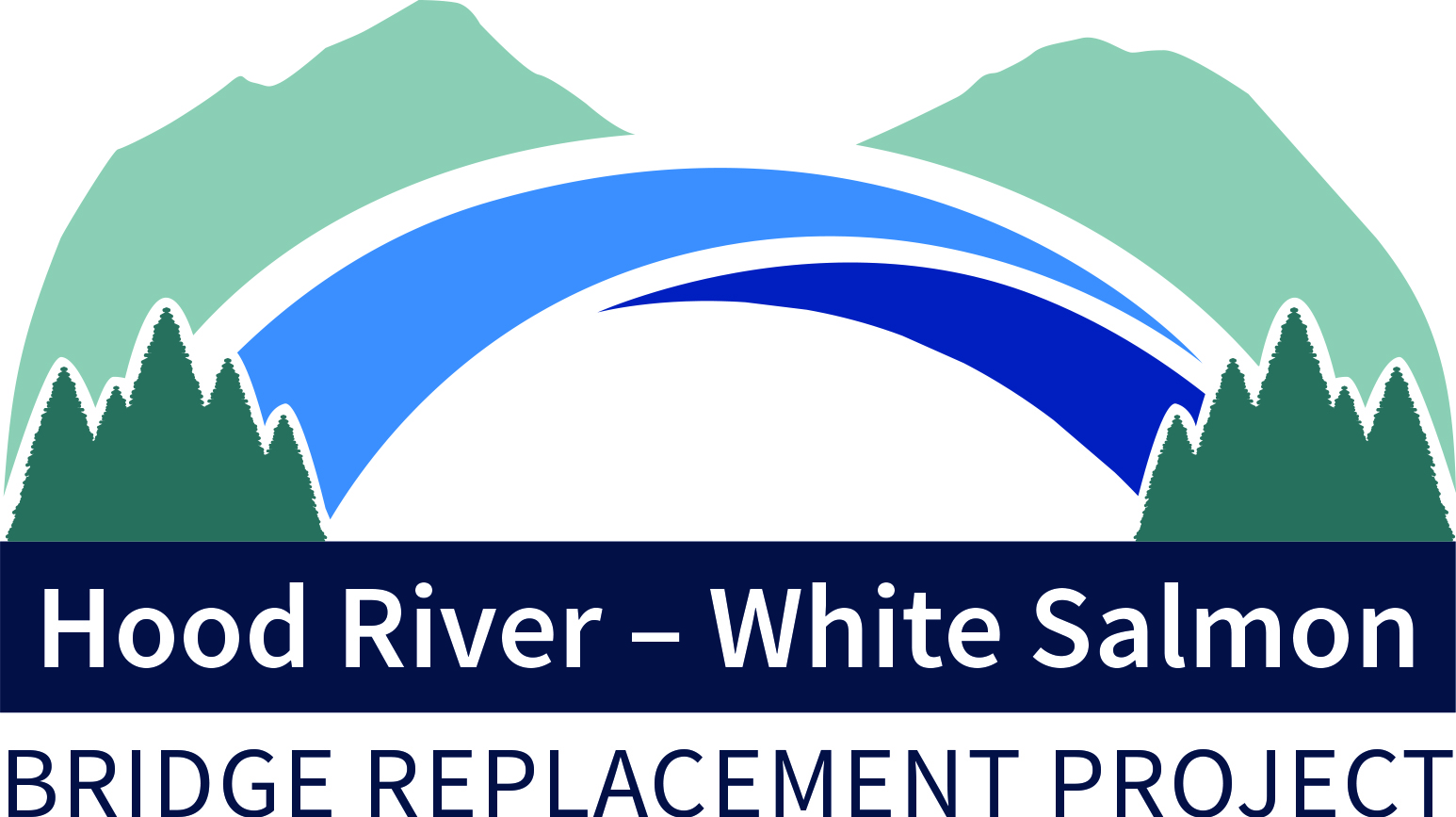 DRAFT AGENDABi-State Bridge Replacement Working GroupRegular MeetingAugust 15, 2022 / 2:00-3:00pHNTB Project Office/Marina Park #1 Building	700 East Port Marina Way, Suite 201Members: Chair, Mike Fox (Commissioner), Port of Hood River; Vice Chair, Jake Anderson (Commissioner), Klickitat County; Catherine Kiewit (Mayor), City of Bingen; Marla Keethler (Mayor), City of White Salmon; Kate McBride (Mayor), City of Hood River; Bob Benton (Commissioner), Hood River CountyAlternates: Kristi Chapman (Commissioner), Port of Hood River; Arthur Babitz (Commissioner), Hood River County; Joe Sullivan, City of Bingen (Councilor); Jason Hartmann (Councilor), City of White Salmon; David Sauter (Commissioner), Klickitat County; Jessica Metta (Councilor), City of Hood River.Staff/Consultants: Kevin Greenwood (Project Director), Port of Hood River; Genevieve Scholl (Interim Executive Director), Port of Hood River; Michael Shannon (Project Manager), HNTB; Steve Siegel, Siegel Consulting.Welcome	2:00July 11 Regular Meeting Minutes	2:01Commission Formation Agreements Update	2:02A. Consensus for CFA Tax Implications ReviewGrant Opportunities	2:20$195M BIP Application SubmittedSS4A Planning GrantMichael Shannon, HNTB	2:30A. Schedule/Next Key MilestonesGovernment Affairs 2023 Strategy	2:40A. August 24, 2022 – Port Board RoomB. Federal Delegation TourC. Project VideoD. Field Rep AssignmentsE. Speaker NotesProject Updates/Other Items	2:50Next Meeting, August 16, 2022	3:00-###-Contact Kevin Greenwood, (541) 961-9517 or kgreenwood@portofhoodriver.com,